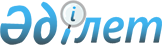 Об утверждении требований к концепциям создания специальной экономической и индустриальной зонПриказ Министра индустрии и инфраструктурного развития Республики Казахстан от 30 июля 2019 года № 571. Зарегистрирован в Министерстве юстиции Республики Казахстан 1 августа 2019 года № 19172.
      В соответствии с подпунктом 7) статьи 11 Закона Республики Казахстан от 3 апреля 2019 года "О специальных экономических и индустриальных зонах в Республике Казахстан" ПРИКАЗЫВАЮ:
      1. Утвердить: 
      1) Требования к концепции создания специальной экономической зоны, согласно приложению 1 к настоящему приказу;
      2) Требования к концепции создания индустриальной зоны, согласно приложению 2 к настоящему приказу.
      2. Признать утратившим силу приказ Министра по инвестициям и развитию Республики Казахстан от 27 февраля 2015 года № 222 "Об утверждении требований к оформлению концепции создания специальной экономической зоны" (зарегистрирован в Реестре государственной регистрации нормативных правовых актов 10 апреля 2015 года № 10692, опубликован в Информационно-правовой системе "Әділет" 20 апреля 2015 года).
      3. Комитету индустриального развития и промышленной безопасности Министерства индустрии и инфраструктурного развития Республики Казахстан в установленном законодательством порядке обеспечить:
      1) государственную регистрацию настоящего приказа в Министерстве юстиции Республики Казахстан;
      2) в течение десяти календарных дней со дня государственной регистрации настоящего приказа направление на казахском и русском языках в Республиканское государственное предприятие на праве хозяйственного ведения "Институт законодательства и правовой информации Республики Казахстан" для официального опубликования и включения в Эталонный контрольный банк нормативных правовых актов Республики Казахстан;
      3) размещение настоящего приказа на интернет-ресурсе Министерства индустрии и инфраструктурного развития Республики Казахстан. 
      4. Контроль за исполнением настоящего приказа возложить на курирующего вице-министра индустрии и инфраструктурного развития Республики Казахстан.
      5. Настоящий приказ вводится в действие по истечении десяти календарных дней после дня его первого официального опубликования. Требования к концепции создания специальной экономической зоны Глава 1. Общие положения
      1. Настоящие Требования к концепции создания специальной экономической зоны разработаны в соответствии с подпунктом 7) статьи 11 Закона Республики Казахстан от 3 апреля 2019 года "О специальных экономических и индустриальных зонах в Республике Казахстан" и устанавливают требования при разработке концепций создания специальной экономической зоны центральными или местными исполнительными органами, юридическими лицами, заинтересованными в создании специальной экономической зоны. Глава 2. Структура концепции
      2. Концепция создания специальной экономической зоны содержит следующие разделы:
      1) введение;
      2) географическое размещение специальной экономической зоны;
      3) цели и задачи создания специальной экономической зоны;
      4) анализ текущей экономической ситуации региона и мировой экономики;
      5) приоритетные виды деятельности специальной экономической зоны;
      6) потенциальные участники специальной экономической зоны;
      7) позитивный эффект на региональную экономику от создания специальной экономической зоны;
      8) маркетинговые исследования;
      9) технико-технологические решения;
      10) экологический анализ;
      11) финансовый анализ;
      12) показатели результативности специальной экономической зоны;
      13) общие выводы;
      14) приложения.
      3. В разделе "Введение" описываются существующие политические, социально-экономические, природно-климатические, географические, инженерно-геологические и условия, в которых предполагается реализация специальной экономической зоны, в том числе указываются показатели существующего и прогнозируемого уровня жизни населения, обеспеченность инфраструктурой, инвестиционный климат и социально-экономические показатели, характеризующие предполагаемое месторасположение и область влияния специальной экономической зоны.
      Также, в данном разделе указываются проблемы, частичное или полное решение которых посредством создания специальной экономической зоны.
      4. В разделе "Географическое размещение специальной экономической зоны" отражаются площадь, месторасположение и картографические схемы, характеризующие положение земельных участков, на которых планируется создание специальной экономической зоны, в масштабе 1:20000 и 1:100000.2. 
      5. В разделе "Цели и задачи создания специальной экономической зоны" отражаются цели и задачи создаваемой специальной экономической зоны, увязанные с географическим положением специальной экономической зоны, имеющимися природными и трудовыми ресурсами, возможными интересами иностранных инвесторов и необходимыми для развития специальной экономической зоны экономическими, социальными и географическими факторами.
      6. В разделе "Анализ текущей экономической ситуации региона и мировой экономики" отражаются:
      1) основные социально-экономические особенности региона, в котором предполагается создание специальной экономической зоны;
      2) обеспеченность инфраструктурой, инвестиционные составляющие и показатели, характеризующие предполагаемое месторасположение специальной экономической зоны;
      3) анализ текущего состояния отраслей региона по приоритетным видам деятельности;
      4) анализ текущего состояния мировой экономики с увязкой к приоритетным видам деятельности создаваемой специальной экономической зоны;
      5) основные предпосылки размещения специальной экономической зоны и конкурентные географические и экономические преимущества региона.
      7. В разделе "Приоритетные виды деятельности специальной экономической зоны" указываются основные виды деятельности, отвечающие целям создания специальной экономической зоны, которые будут осуществляться на территории специальной экономической зоны.
      В данном разделе приводятся конкретные обоснования целесообразности осуществления деятельности на территории специальной экономической зоны.
      8. В разделе "Потенциальные участники специальной экономической зоны" указываются организационно-правовые формы организации, претендующие на осуществление деятельности на территории специальной экономической зоны, а также наличие собственного производства, опыта работы по приоритетным видам деятельности.
      9. В разделе "Позитивный эффект на региональную экономику от создания специальной экономической зоны" излагаются предполагаемые результаты функционирования специальной экономической зоны.
      10. "Маркетинговые исследования" отражают оценку существующего и перспективного (на период развития и функционирования специальной экономической зоны) спроса на виды продукции (услуг), которые будут производиться (предоставляться) в результате реализации специальной экономической зоны.
      Данный раздел включает:
      1) анализ спроса или социально-экономической необходимости создания специальной экономической зоны, который представляет собой оценку и обоснование количественных параметров спроса, его тенденций и цен на продукцию (услуги) или оценку необходимости в социальных услугах;
      2) оценку влияния специальной экономической зоны на рост экспортного потенциала региона, страны;
      3) анализ рынков сырья, материалов и факторов производства, связанных с функционированием специальной экономической зоны;
      4) анализ рынков и цен на товары, работы и услуги, закупаемые в рамках специальной экономической зоны;
      5) анализ работы существующих объектов в данной отрасли, в том числе анализ конкурентов, включая основные тенденции развития в отражаемых отраслях;
      6) рекомендуемые мероприятия по содействию сбыту продукции (услуг);
      7) оценку коммерческих рисков, определяющие основные факторы риска, предположительный характер и диапазон изменений, предполагаемые мероприятия по снижению рисков;
      8) используемые источники информации и методики проведения маркетинговых исследований.
      11. "Технико-технологические решения" отражает различные технологические решения реализации специальной экономической зоны, с описанием структуры специальной экономической зоны, технических решений, определяющих параметры, компоненты специальной экономической зоны, а также их стоимость.
      Данный раздел включает:
      1) анализ различных технологических решений реализации специальной экономической зоны, их преимущества и недостатки, обоснование выбранного варианта;
      2) месторасположение специальной экономической зоны, который обосновывает выбор места размещения специальной экономической зоны, расположенность относительно источников и поставщиков сырья, потребителей продукции и услуг, близость к транспортным магистралям, географические особенности;
      3) масштаб специальной экономической зоны, определяющий расчетное обоснование мощности проекта специальной экономической зоны, динамики освоения мощности специальной экономической зоны;
      4) оценку влияния специальной экономической зоны на инфраструктуру региона и развитие совокупных (смежных) отраслей;
      5) обеспеченность территории, на которой будет располагаться специальная экономическая зона, инженерными сооружениями, имеющиеся в наличии транспортные подъезды и средства, энерго-, тепло-, водоснабжения и канализации, складские помещения;
      6) график реализации поставленных задач, который отражает инвестиционный период специальной экономической зоны по годам реализации и по технологическим этапам, с графическим отображением последовательности и продолжительности мероприятий во времени (план-график);
      7) оценку технических рисков, определяющие основные факторы риска, предположительный характер и диапазон изменений, предполагаемые мероприятия по снижению рисков.
      12. "Экологический анализ" отражает экологические аспекты создания и функционирования специальной экономической зоны.
      Данный раздел включает:
      1) оценку воздействия специальной экономической зоны на состояние окружающей среды, количественную оценку экологического ущерба от реализации специальной экономической зоны и предполагаемые мероприятия по уменьшению его вредного воздействия;
      2) мероприятия, предполагаемые для улучшения экологической ситуации, как региона, так и страны в целом и их результат в количественном выражении;
      3) оценку экологических рисков, определяющую основные факторы риска, предположительный характер и диапазон изменений, предположительные мероприятия по снижению рисков.
      13. "Финансовый анализ" содержит оценку финансовых затрат и доходов, наряду с оценкой альтернативных схем и источников финансирования специальной экономической зоны.
      Данный раздел включает:
      1) оценку предполагаемых затрат на создание специальной экономической зоны, включая затраты на строительство объектов инфраструктуры;
      2) расчет общих инвестиционных издержек, распределение потребностей в финансировании;
      3) расчет производственных издержек (эксплуатационные издержки);
      4) финансовый анализ специальной экономической зоны, включающий:
      анализ специальной экономической зоны с помощью простых методов финансовой оценки, в том числе расчет срока окупаемости, простой нормы прибыли, коэффициента покрытия задолженности;
      анализ специальной экономической зоны с помощью методов дисконтирования, в том числе расчет чистого дисконтированного дохода (Net Present Value - NPV), внутренней нормы прибыльности (Internal Rate of Return - IRR), отношения дисконтируемых выгод и затрат (Вenefits/Сosts - B/C), дисконтированного срока окупаемости;
      анализ схемы, источников, условий финансирования и их альтернативных вариантов;
      оценку финансовых рисков, определяющие основные факторы риска, предположительный характер и диапазон изменений, предполагаемые мероприятия по снижению рисков.
      14. В разделе "Показатели результативности специальной экономической зоны" отражаются основные экономические, финансовые показатели функционирования специальной экономической зоны. Данные показатели излагаются исходя из результатов достижения целей создания специальной экономической зоны, особенностей отраслей экономики, для развития которых предполагается создать специальной экономической зоны, а также особенностей региона, на территории которого предполагается создать специальной экономической зоны.
      15. В разделе "Общие выводы" отражаются основные достоинства и недостатки специальной экономической зоны, выводы и описание логики по выбору оптимального варианта реализации специальной экономической зоны, основные риски по проекту создания специальной экономической зоны.
      16. Раздел "Приложения" к концепции специальной экономической зоны включает финансово-экономические модели по каждому из рассматриваемых вариантов реализации специальной экономической зоны, таблицы расходов, динамик, графики окупаемости, диаграммы, рисунки, карты местности. Требования к концепции создания индустриальной зоны Глава 1. Общие положения
      1. Настоящие Требования к концепции создания индустриальной зоны разработаны в соответствии с подпунктом 7) статьи 11 Закона Республики Казахстан от 3 апреля 2019 года "О специальных экономических и индустриальных зонах в Республике Казахстан" и устанавливают требования при разработке концепций создания индустриальной зоны республиканского и регионального значения центральными или местными исполнительными органами, юридическими лицами, заинтересованными в создании индустриальной зоны. Глава 2. Структура концепции республиканской и региональной индустриальных зон
      2. Структура концепции создания республиканской и региональной индустриальных зон должна содержать следующие разделы:
      1) Введение;
      2) цели создания индустриальной зоны;
      3) перечень критериев отбора проектов индустриальной зоны;
      4) оценку воздействия на окружающую среду;
      5) предполагаемые финансово-экономические и социальные последствия;
      6) схему расположения индустриальной зоны;
      7) данные о соответствии мероприятий, предусмотренных в концепции, документам системы государственного планирования, утвержденной постановлением Правительства Республики Казахстан от 29 ноября 2017 года № 790;
      8) расчеты объема финансирования на реализацию мероприятий в разрезе каждого компонента и возможности достижения прямого и конечного результатов;
      9) проект плана развития индустриальной зоны и ее инфраструктуры.
      3. В разделе "Введение" описываются наименование индустриальной зоны и основание ее создания.
      4. В разделе "цели создания индустриальной зоны" отражаются цели и задачи создаваемой индустриальной зоны, увязанные с географическим положением, имеющимися природными и трудовыми ресурсами, возможными интересами иностранных инвесторов и необходимыми для развития экономическими, социальными и географическими факторами.
      5. В разделе "перечень критериев отбора проектов индустриальной зоны" указываются организационно-правовые формы организации, претендующие на осуществление деятельности на территории индустриальной зоны, а также наличие собственного производства, опыта работы по приоритетным видам деятельности.
      6. В разделе ""Оценка воздействия на окружающую среду" отражаются:
      1) оценка воздействия индустриальной зоны на состояние окружающей среды, количественную оценку экологического ущерба от реализации индустриальной зоны и предполагаемые мероприятия по уменьшению его вредного воздействия;
      2) мероприятия, предполагаемые для улучшения экологической ситуации, как региона, так и страны в целом и их результат в количественном выражении;
      3) оценку экологических рисков, определяющую основные факторы риска, предположительный характер и диапазон изменений, предположительные мероприятия по снижению рисков.
      7. В разделе "Предполагаемые финансово-экономические и социальные последствия" отражаются:
      1) оценка предполагаемых затрат на создание индустриальной зоны, включая затраты на строительство объектов инфраструктуры;
      2) расчет общих инвестиционных издержек, распределение потребностей в финансировании;
      3) расчет производственных издержек (эксплуатационные издержки);
      4) анализ влияния индустриальной зоны на экономическую ситуацию в регионе;
      5) обоснованность создания индустриальной зоны с точки зрения социально-культурных и демографических характеристик населения;
      6) потребность индустриальной зоны в трудовых ресурсах и его влияние на занятость населения;
      7) реальную обеспеченность трудовыми ресурсами соответствующей квалификации;
      8) необходимость обучения и переподготовки рабочих и специалистов;
      8. В разделе "схема расположения индустриальной зоны" отражаются площадь, месторасположение и картографические схемы, характеризующие положение земельных участков, на которых планируется создание индустриальной зоны, в масштабе 1:20000 и 1:100000.2.
      9. В разделе "Данные о соответствии мероприятий, предусмотренных в концепции, документам системы государственного планирования, утвержденной постановлением Правительства Республики Казахстан от 29 ноября 2017 года № 790" излагаются сведения о соответствии целей и задач создаваемой индустриальной зоны документам системы государственного планирования.
      10. В разделе "Расчеты объема финансирования на реализацию мероприятий в разрезе каждого компонента и возможности достижения прямого и конечного результатов" отражается оценка финансовых затрат, в том числе анализ результатов, эффективности затрат и неизмеримые выгоды, приращенные выгоды и затраты, необратимые издержки, внешние эффекты, международные эффекты, косвенные выгоды.
      11. В разделе "Проекта плана развития индустриальной зоны и ее инфраструктуры" отражаются:
      1) анализ различных технологических решений реализации индустриальной зоны, их преимущества и недостатки, обоснование выбранного варианта;
      2) масштаб индустриальной зоны, определяющий расчетное обоснование мощности проекта индустриальной зоны, динамики освоения мощности индустриальной зоны;
      3) обеспеченность территории, на которой будет располагаться индустриальная зона, инженерными сооружениями, то есть имеющиеся в наличии транспортные подъезды и средства, энерго-, тепло-, водоснабжения и канализации, складские помещения;
      4) график реализации поставленных задач, который отражает инвестиционный период индустриальной зоны по годам реализации и по технологическим этапам, с графическим отображением последовательности и продолжительности мероприятий во времени (план-график);
      5) оценку технических рисков, определяющие основные факторы риска, предположительный характер и диапазон изменений, предполагаемые мероприятия по снижению рисков; 
      6) информацию о строительстве готовых производственных помещений с указанием их перечня, источников финансирования и сроков введения в эксплуатацию (для индустриальных зон регионального значения).
      Сноска. Пункт 11 с изменением, внесенным приказом Министра индустрии и инфраструктурного развития РК от 28.04.2023 № 303 (вводится в действие по истечении десяти календарных дней после дня его первого официального опубликования).

 Глава 3. Структура концепции частной индустриальной зоны
      12. Структура концепции создания частной индустриальной зоны должна содержать следующие разделы:
      1) введение;
      2) цели создания индустриальной зоны;
      3) оценку воздействия на окружающую среду;
      4) схему предполагаемого расположения индустриальной зоны.
      13. В разделе "Введение" описываются наименование частной индустриальной зоны и основание ее создания.
      14. В разделе "Цели создания индустриальной зоны" отражаются цели и задачи создаваемой частной индустриальной зоны, увязанные с географическим положением, имеющимися природными и трудовыми ресурсами, возможными интересами иностранных инвесторов и необходимыми для развития экономическими, социальными и географическими факторами.
      15. В разделе "Оценка воздействия на окружающую среду" отражаются:
      1) оценка воздействия индустриальной зоны на состояние окружающей среды, количественную оценку экологического ущерба от реализации индустриальной зоны и предполагаемые мероприятия по уменьшению его вредного воздействия;
      2) мероприятия, предполагаемые для улучшения экологической ситуации, как региона, так и страны в целом и их результат в количественном выражении;
      3) оценку экологических рисков, определяющую основные факторы риска, предположительный характер и диапазон изменений, предположительные мероприятия по снижению рисков.
      16. В разделе "Схема предполагаемого расположения индустриальной зоны" отражаются площадь, месторасположение и картографические схемы, характеризующие положение земельных участков, на которых планируется создание частной индустриальной зоны, в масштабе 1:20000 и 1:100000.2.
					© 2012. РГП на ПХВ «Институт законодательства и правовой информации Республики Казахстан» Министерства юстиции Республики Казахстан
				
      Министр индустрии и инфраструктурного развитияРеспублики Казахстан 

Р. Скляр
Приложение 1
к приказу Министра индустрии
и инфраструктурного развития
Республики Казахстан
от 30 июля 2019 года № 571Приложение 2
к приказу Министра индустрии
и инфраструктурного развития
Республики Казахстан
от 30 июля 2019 года № 571